-08 RM 0435A  visão   é  um  dos   órgãos   dos	Sentidos   e  é  pro   meio    desse  sentido    que   temos  a    capacidade  de                                    enxergar   tudo  á  nossa  volta. 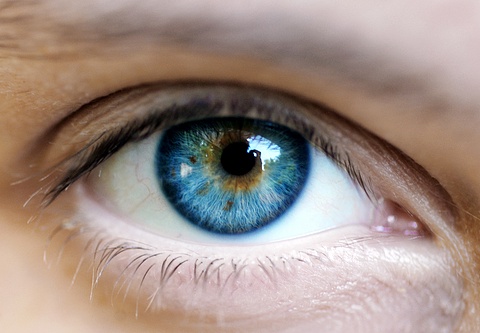 